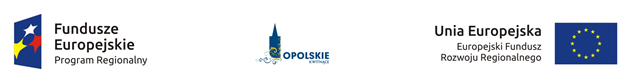 Lista projektów ocenionych w trybie konkursowym w ramach I naboru do działania 5.2 Poprawa gospodarowania odpadami komunalnymi  RPO WO 2014-2020       Źródło: opracowanie własneLp.Nr wnioskuTytuł projektuNazwa wnioskodawcyKwota wnioskowanego dofinansowania[PLN]Koszt całkowity projektu[PLN]Wynik oceny[%]Status projektu1RPOP.05.02.00-16-0002/17Rozbudowa i modernizacja punktu selektywnego zbierania odpadów komunalnych w Świerczu w Gminie OlesnoGmina Olesno998 110,091 174 247,1772.09Wybrany do dofinansowania2RPOP.05.02.00-16-0010/17Budowa Punktu Selektywnej Zbiórki Odpadów Komunalnych (PSZOK) 
w PaczkowieGmina Paczków442 427,50520 752,9667.44Wybrany do dofinansowania*3RPOP.05.02.00-16-0001/17Budowa punktu selektywnej zbiórki odpadów komunalnych 
w miejscowości Masów.Gmina Łubniany897 366,571 080 325,3865.12Wybrany do dofinansowania4RPOP.05.02.00-16-0003/17Budowa Punktu Selektywnej Zbiórki Odpadów Komunalnych (PSZOK) w Ścigowie dla gminy Strzeleczki wraz z drogą dojazdowąGmina Strzeleczki999 922,401 381 108,3065.12Wybrany do dofinansowania5RPOP.05.02.00-16-0004/17Budowa oraz przebudowa Punktów Selektywnej Zbiórki Odpadów Komunalnych wraz z infrastrukturą towarzyszącą na terenie miasta BiałaGmina Biała790 405,42929 888,7465.12Wybrany do dofinansowania6RPOP.05.02.00-16-0009/17Budowa trzech PSZOK na terenie gmin Leśnica, Ujazd, WalceZwiązek Międzygminny 
"Czysty Region"1 476 243,281 736 756,8165.12Wybrany do dofinansowania7RPOP.05.02.00-16-0012/17Poprawa gospodarowania odpadami komunalnymi na terenie Gminy Głogówek poprzez budowę Punktu Selektywnej Zbiórki Odpadów KomunalnychGmina Głogówek999 978,251 279 200,0065.12Wybrany do dofinansowania8RPOP.05.02.00-16-0013/17Budowa Punktu Selektywnej Zbiórki Odpadów Komunalnych w Gorzowie Śląskim w Gminie Gorzów ŚląskiGmina Gorzów Śląski627 676,81738 443,3265.12Wybrany do dofinansowania9RPOP.05.02.00-16-0005/17Budowa Punktu Selektywnego Zbierania Odpadów Komunalnych dla Gminy RudnikiGmina Rudniki408 361,36588 645,9158.14Wybrany do dofinansowania10RPOP.05.02.00-16-0006/17Budowa Punktu Selektywnego Zbierania Odpadów Komunalnych przy ul. Piastowskiej w KrapkowicachGmina Krapkowice625 088,27735 397,9758.14Wybrany do dofinansowania11RPOP.05.02.00-16-0007/17Budowa Punktu Selektywnego Zbierania Odpadów Komunalnych przy ul. Limanowskiego w KrapkowicachGmina Krapkowice623 570,73733 612,6358.14Wybrany do dofinansowania12RPOP.05.02.00-16-0008/17Budowa PSZOK na terenie gminy Zdzieszowice zrzeszonej 
w Związku Międzygminnym „Czysty Region"Związek Międzygminny 
"Czysty Region"630 645,37741 935,7458.14Wybrany do dofinansowania13RPOP.05.02.00-16-0011/17Budowa Punktu Selektywnego Zbierania Odpadów Komunalnych dla Gminy ZawadzkieGmina Zawadzkie249 559,84293 599,8258.14Wybrany do dofinansowania14RPOP.05.02.00-16-0014/17Budowa gminnego punktu selektywnego zbierania odpadów komunalnych w m. Reńska Wieś, 
gm. PakosławiceGmina Pakosławice275 130,06323 682,4358.14Wybrany do dofinansowania      *  Warunkiem podpisania umowy o dofinansowanie projektu jest spełnienie wymogu poprawności procedury oceny oddziaływania na środowisko oraz Natury 2000      *  Warunkiem podpisania umowy o dofinansowanie projektu jest spełnienie wymogu poprawności procedury oceny oddziaływania na środowisko oraz Natury 2000      *  Warunkiem podpisania umowy o dofinansowanie projektu jest spełnienie wymogu poprawności procedury oceny oddziaływania na środowisko oraz Natury 2000      *  Warunkiem podpisania umowy o dofinansowanie projektu jest spełnienie wymogu poprawności procedury oceny oddziaływania na środowisko oraz Natury 2000      *  Warunkiem podpisania umowy o dofinansowanie projektu jest spełnienie wymogu poprawności procedury oceny oddziaływania na środowisko oraz Natury 2000      *  Warunkiem podpisania umowy o dofinansowanie projektu jest spełnienie wymogu poprawności procedury oceny oddziaływania na środowisko oraz Natury 2000      *  Warunkiem podpisania umowy o dofinansowanie projektu jest spełnienie wymogu poprawności procedury oceny oddziaływania na środowisko oraz Natury 2000      *  Warunkiem podpisania umowy o dofinansowanie projektu jest spełnienie wymogu poprawności procedury oceny oddziaływania na środowisko oraz Natury 2000      *  Warunkiem podpisania umowy o dofinansowanie projektu jest spełnienie wymogu poprawności procedury oceny oddziaływania na środowisko oraz Natury 2000      *  Warunkiem podpisania umowy o dofinansowanie projektu jest spełnienie wymogu poprawności procedury oceny oddziaływania na środowisko oraz Natury 2000      *  Warunkiem podpisania umowy o dofinansowanie projektu jest spełnienie wymogu poprawności procedury oceny oddziaływania na środowisko oraz Natury 2000      *  Warunkiem podpisania umowy o dofinansowanie projektu jest spełnienie wymogu poprawności procedury oceny oddziaływania na środowisko oraz Natury 2000      *  Warunkiem podpisania umowy o dofinansowanie projektu jest spełnienie wymogu poprawności procedury oceny oddziaływania na środowisko oraz Natury 2000      *  Warunkiem podpisania umowy o dofinansowanie projektu jest spełnienie wymogu poprawności procedury oceny oddziaływania na środowisko oraz Natury 2000      *  Warunkiem podpisania umowy o dofinansowanie projektu jest spełnienie wymogu poprawności procedury oceny oddziaływania na środowisko oraz Natury 2000      *  Warunkiem podpisania umowy o dofinansowanie projektu jest spełnienie wymogu poprawności procedury oceny oddziaływania na środowisko oraz Natury 2000      *  Warunkiem podpisania umowy o dofinansowanie projektu jest spełnienie wymogu poprawności procedury oceny oddziaływania na środowisko oraz Natury 2000      *  Warunkiem podpisania umowy o dofinansowanie projektu jest spełnienie wymogu poprawności procedury oceny oddziaływania na środowisko oraz Natury 2000      *  Warunkiem podpisania umowy o dofinansowanie projektu jest spełnienie wymogu poprawności procedury oceny oddziaływania na środowisko oraz Natury 2000      *  Warunkiem podpisania umowy o dofinansowanie projektu jest spełnienie wymogu poprawności procedury oceny oddziaływania na środowisko oraz Natury 2000